LEMBAR PENGESAHANYang bertanda tangan di bawah ini, Kepala Sekolah, Koordinator PPL Sekolah, Guru Pembimbing, dan Dosen Pembimbing Lapangan (DPL) menerangkan bahwa mahasiswa di bawah ini: Nama		: Ajeng IndriantiniNIM		: 12203241002Jurusan	: Pendidikan Bahasa JermanFakultas	: Bahasa dan Seni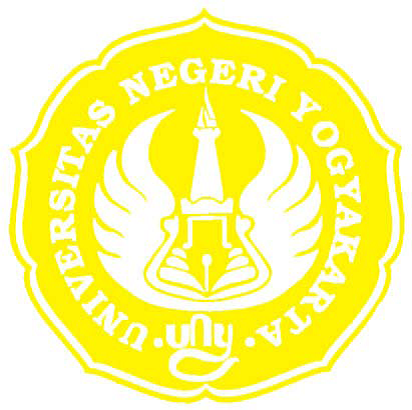 Telah melaksanakan kegiatan Praktik Pengalaman Lapangan (PPL) di MA Negeri Yogyakarta 2 dari tanggal 10 Agustus 2015 sampai dengan 12 September 2015. Hasil kegiatan tercakup dalam naskah laporan ini.KATA PENGANTARPuji syukur praktikan panjatkan kehadirat Tuhan Yang Maha Esa atas limpahan berkat dan rahmatNya, sehingga kegiatan PPL 2015 di MAN Yogyakarta II dapat terlaksana dengan  baik dan lancar, serta praktikan dapat menyelesaikan laporan PPL sesuai dengan waktu yang telah ditentukan. Semoga kegiatan yang telah dilaksanakan memberikan manfaat bagi semua pihak yang terkait dan khususnya bagi praktikan sendiri. Laporan ini disusun sebagai tugas akhir pelaksanaan PPL bagi mahasiswa UNY serta merupakan hasil dari pengalaman dan observasi praktikan selama melaksanakan kegiatan  PPL di MAN Yogakarta II mulai dari tanggal 10 Agustus 2015 sampai dengan 12 September 2015.Praktikan menyadari keberhasilan laporan ini atas bantuan berbagai pihak, maka pada kesempatan ini praktikan mengucapkan terima kasih dan penghargaan yang setinggi - tingginya kepada:Bapak Prof. Dr. Rohmat Wahab, M.A selaku Rektor Universitas Negeri Yogyakarta.Bapak Drs. H. In Amullah, M.A selaku Kepala MAN Yogyakarta II yang telah memberi izin kepada praktikan untuk melaksanakan PPL di sekolah tersebut.Ibu Evi Effrisanti, S.TP selaku kordinator PPL di sekolah yang telah memberikan bimbingan dan pengarahan selama praktikan melaksanakan PPL di MAN Yogyakarta II.Dosen pembimbing pengajaran mikro Jurusan Pendidikan Bahasa Jerman sekaligus Dosen Pembimbing Lapangan (DPL) ibu Dra. Tri Kartika Handayani M.Pd,  yang telah memberikan bimbingan awal sebelum kegiatan pengalaman lapangan berlangsung.Bapak Drs. Bambang Sunaryo selaku guru pembimbing yang dengan sabar telah memberikan bimbingan dan pengarahan kepada praktikan cara mengajar yang baik.Bapak dan Ibu Guru, Karyawan, dan siswa-siswi MAN Yogyakarta II yang telah membantu pelaksanaan PPL di MAN Yogyakarta II.Bapak dan Ibu Dosen Jurusan Pendidikan Bahasa Jerman  yang telah memberikan  dukungan dan membantu praktikan dalam menyediakan media pembelajaran.Rekan-rekan PPL UNY: Alifian, Ocha, Sandy, Heri, Hasan, Ola, Hikmah, Ali, Febri, Ilma, Tyas, Pras, Angga, Tegar, Bayu, Isna, Sopan, Mita, Yunita, Dewi, Fatma, Wahida, Endar, Dyah, Aliya, Asih, dan Mila yang telah bekerja sama dengan baik sehingga PPL 2015 ini dapat berjalan lancar dan terselesaikan dengan baik. Ocha yang telah menjadi teman diskusi dan rekan kerja praktikan selama satu bulan PPL serta dukungan dan nasehatnya.Alifian yang telah memberikan tumpangan kendaraan untuk menuju lokasi PPL selama sebulan.Papa dan Mama, saudara-saudara, dan sahabat-sahabat yang telah memberikan dukungan moril maupun materil, senantiasa  memantau keadaan, perkembangan dan  memberikan dukungan sehingga praktikan dapat menyelesaikan PPL dengan lancar.Seluruh teman-teman Jurusan Bahasa Jerman tanpa terkecuali.Serta pihak-pihak yang tidak dapat praktikan sebutkan satu persatu.Praktikan menyadari bahwa laporan ini masih jauh dari kesempurnaan. Oleh karena itu, kritik dan saran yang konstruktif selalu diharapkan demi perbaikan-perbaikan selanjutnya.Yogyakarta, 12 September 2015Praktikan,							Ajeng Indriantini							     NIM. 12203241002DAFTAR ISIPRAKTIK PENGALAMAN LAPANGAN (PPL)TAHUN 2015 DI MAN YOGYAKARTA IIolehNama		: Ajeng IndriantiniNIM		: 12203241002AbstrakPraktik Pengalaman Lapangan  (PPL) merupakan mata kuliah wajib yang harus ditempuh oleh setiap mahasiswa kependidikan di Universitas Negeri Yogyakarta. Dalam hal ini, praktikan melaksanakan Praktik Pengalaman Lapangan di MAN Yogyakarta II yang terletak di Jalan KH Ahmad Dahlan, Yogyakarta.  Praktik Pengalaman Lapangan ini bertujuan mendapatkan pengalaman tentang proses pembelajaran dan kegiatan persekolahan lainnya yang digunakan sebagai bekal untuk menjadi calon  pendidik. Praktikan diharapkan mampu untuk memiliki nilai, sikap, pengetahuan dan keterampilan yang dibutuhkan sebagai seorang pendidik.Pelaksanaan kegiatan PPL dimulai dari  observasi hingga pelaksanaan PPL yang terbagi menjadi beberapa tahap yaitu persiapan mengajar, pelaksanaan mengajar, dan evaluasi hasil mengajar. Kegiatan mengajar dilaksanakan setelah konsultasi Rencana Pelaksanaan Pembelajaran kepada guru pembimbing terlebih dahulu. Pelaksanaan PPL dilaksanakan di kelas X IPS 1 dan X IPS 3Program yang telah direncanakan berhasil dilaksanakan dengan baik, meskipun ada beberapa program yang tidak terlaksana terkait dengan kondisi sekolah, namun program yang tidak terlaksana tersebut diganti dengan program-program yang telah disesuaikan dengan kebutuhan sekolah. Ada banyak indikator yang menunjukan keberhasilan pelaksanaan program Praktik Pengalaman Lapangan Universitas Negeri Yogyakarta tahun 2015 di MAN Yogyakarta II. Berbagai keberhasilan ini dikarenakan koordinasi yang baik antara sekolah dengan mahasiswa PPL UNY 2015 serta antarmahasiswa PPL UNY 2015 sehingga dapat mengantarkan keterlaksanaan seluruh program PPL UNY tahun 2014 di MAN Yogyakarta II.Hasil dari pelaksanaan PPL selama kurang lebih satu bulan di MAN Yogyakarta II ini dapat diperoleh oleh mahasiswa berupa penerapan ilmu pengetahuan dan praktik keguruan dalam bidang Pendidikan Bahasa Jerman yang diperoleh di bangku perkuliahan. Meskipun demikian, tetap masih ada hambatan dalam pelaksanaan PPL.(HAMBATAN) Praktikan menghimbau supaya hubungan kerja sama antara pihak sekolah dan PPL-UNY tetap terjaga dengan baik.Yogyakarta, 12 September 2015Dosen Pembimbing LapanganDra. Tri Kartika Handayani, M.Pd.NIP. 19651002 200212 2 001Guru Pembimbing LapanganDrs. Bambang Sunaryo.NIP. 19580308 198603 1 002Mengetahui,Mengetahui,Kepala SekolahMA Negeri Yogyakarta 2Drs. H. In Amullah M.A. NIP. 19660119 199603 1 001	Koordinator PPLMA Negeri Yogyakarta 2Evi Effrisanti, S.TP. NIP. 19740920 199903 2 001